AnnexQuestionnaire on the development of an Integrated CITES 
capacity-building frameworkCoP18 Doc. 21.3
Annex 3
(English only/Seulement en anglais/Únicamente en inglés)CONCEPTUAL FRAMEWORK FOR CITES CAPACITY BUILDING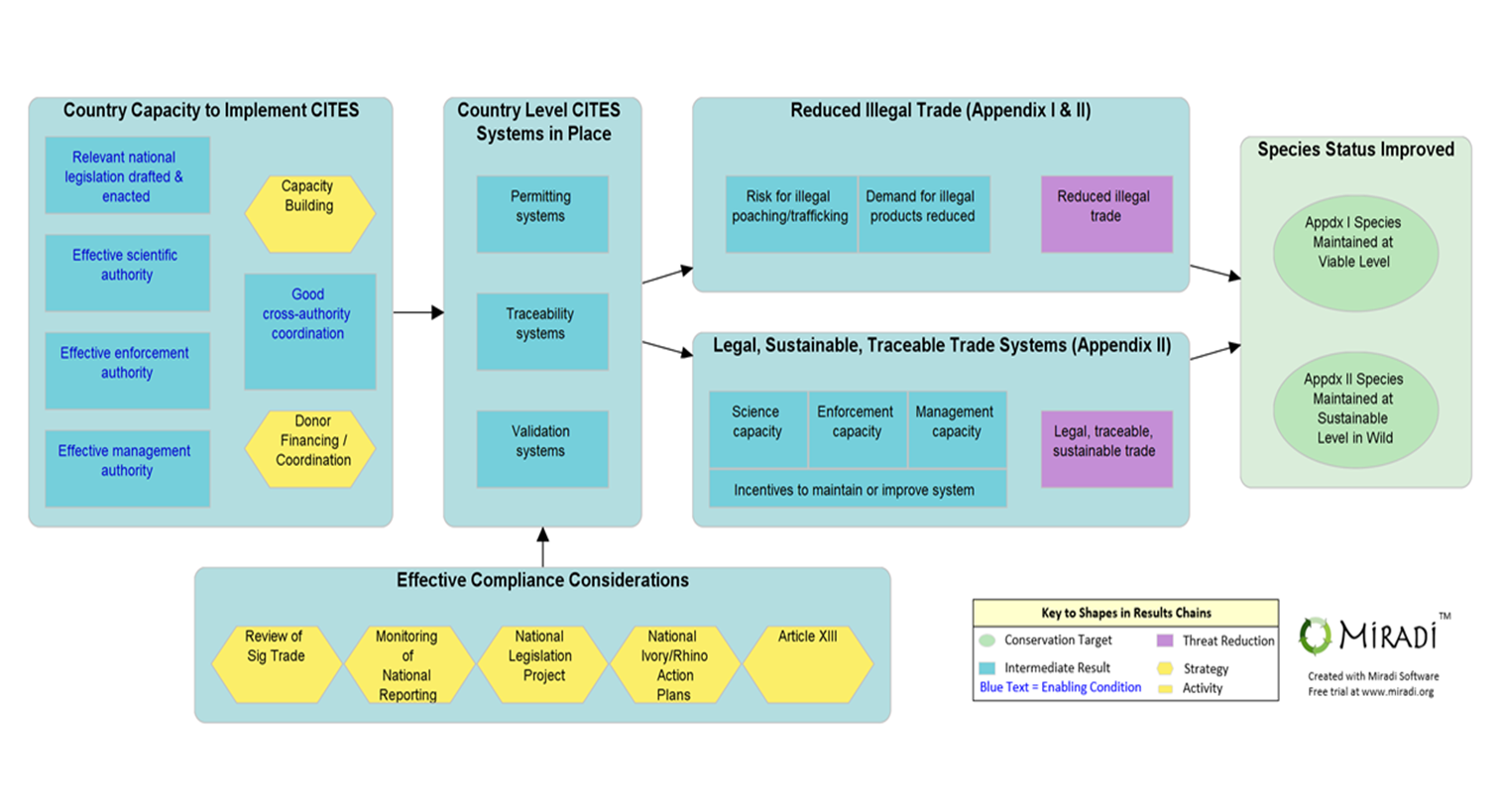 CoP18 Doc. 21.3
Annex 4
(English only/Seulement en anglais/Únicamente en inglés)Example of a Resource Priority Tracking Tool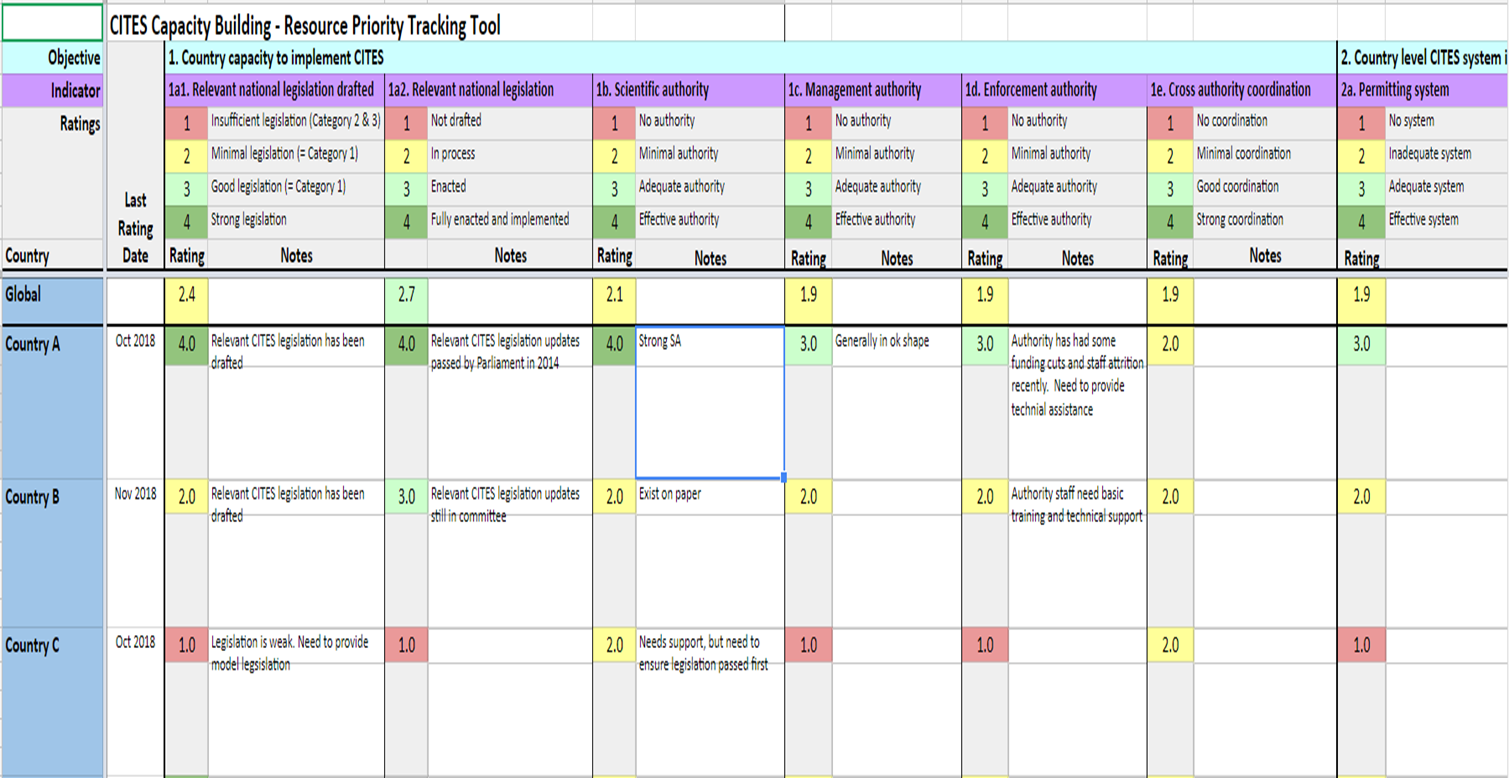 Contact DetailsContact DetailsFor Parties:For Parties:Name of countryMinistry/DepartmentAre you… Management Authority      Scientific Authority      Enforcement focal pointFor other entities:For other entities:Name of organizationFor all respondents:For all respondents:Contact personEmailConsideration for an integrated CITES capacity building frameworkConsideration for an integrated CITES capacity building frameworkQ2.  If Yes, what should be included in an integrated framework for CITES capacity building? (You can choose more than one)Q2.  If Yes, what should be included in an integrated framework for CITES capacity building? (You can choose more than one)A common “language” – e.g. specifications for system requirements, terminology, methodologyAn approach to capacity needs assessment A “concept model” that maps the necessary elements for any Party to implement CITESA monitoring and evaluation tool that helps identify gaps preventing a Party from meeting CITES compliance and implementation Performance indicators associated with goals and objectives from the CITES Strategic VisionA resource tracking tool to track resource inputs including donor activitiesPotential capacity building strategies and key activities that can be employed  Other (please specify):Needs AssessmentsNeeds AssessmentsQ3.  Who should conduct the CITES capacity needs assessments?  (You can choose more than one)Q3.  Who should conduct the CITES capacity needs assessments?  (You can choose more than one)Parties (self-assessment)Other Parties (peer review) SecretariatThird party, or other (please specify): Q4.  What data should be used to conduct the needs assessments?  (You can choose more than one)Q4.  What data should be used to conduct the needs assessments?  (You can choose more than one)CITES implementation reports Party status under CITES compliance mechanismsDirect expression of interest by PartiesOther (please specify): A Concept model for CITES Capacity Building (refer CoP18 Doc. 21.3 Annex 3)Q5.  Please provide examples of capacity building efforts in your country that may inform the development of a concept model for integrated CITES capacity building. Please include how the need was identified, participating parties/stakeholders, the specific activity undertaken and measurable results of the activity.Q6.  Please provide any recommendations or comments on the draft Conceptual Framework for CITES Capacity Building presented in document CoP18 Doc. 21.3 Annex 3 (attached to this questionnaire).Management of Resource Tracking Tools and Indicators (refer CoP18 Doc. 21.3 Annex 4)Management of Resource Tracking Tools and Indicators (refer CoP18 Doc. 21.3 Annex 4)Management of Resource Tracking Tools and Indicators (refer CoP18 Doc. 21.3 Annex 4)Management of Resource Tracking Tools and Indicators (refer CoP18 Doc. 21.3 Annex 4)Q8.  If yes, what would you like to use the tracking tool for?  (You can choose more than one)Q8.  If yes, what would you like to use the tracking tool for?  (You can choose more than one)Q8.  If yes, what would you like to use the tracking tool for?  (You can choose more than one)Q8.  If yes, what would you like to use the tracking tool for?  (You can choose more than one)Tracking the donors’ capacity-building support activitiesTracking the donors’ capacity-building support activitiesTracking the donors’ capacity-building support activitiesTracking the progress of recipient Parties’ capacity building activitiesTracking the progress of recipient Parties’ capacity building activitiesTracking the progress of recipient Parties’ capacity building activitiesTracking the progress of Parties’ capacity building efforts towards certain objectives/activities using resources providedTracking the progress of Parties’ capacity building efforts towards certain objectives/activities using resources providedTracking the progress of Parties’ capacity building efforts towards certain objectives/activities using resources providedCo-ordinating activitiesCo-ordinating activitiesCo-ordinating activitiesPreventing duplicationPreventing duplicationPreventing duplicationOther (please specify):Other (please specify):Other (please specify):Q9.  What kind of indicators would be useful when tracking resources? (You can choose more than one)Q9.  What kind of indicators would be useful when tracking resources? (You can choose more than one)Q9.  What kind of indicators would be useful when tracking resources? (You can choose more than one)Q9.  What kind of indicators would be useful when tracking resources? (You can choose more than one)indicators associated with objectives of CITES Strategic Visionindicators associated with objectives of CITES Strategic Visionindicators associated with objectives of CITES Strategic Visionindicators associated with the Sustainable Development Goals (SDGs)indicators associated with the Sustainable Development Goals (SDGs)indicators associated with the Sustainable Development Goals (SDGs)indicators associated with the post-2020 Global Biodiversity Frameworkindicators associated with the post-2020 Global Biodiversity Frameworkindicators associated with the post-2020 Global Biodiversity Frameworkindicators associated with other Multilateral Environmental Agreementsindicators associated with other Multilateral Environmental Agreementsindicators associated with other Multilateral Environmental Agreementsindicators shown in the document CoP18 Doc. 21.3 Annex 4 (attached to this questionnaire)indicators shown in the document CoP18 Doc. 21.3 Annex 4 (attached to this questionnaire)indicators shown in the document CoP18 Doc. 21.3 Annex 4 (attached to this questionnaire)Other (please specify):Other (please specify):Other (please specify):Q10.  How should development and management of the tracking tool be funded?  Q10.  How should development and management of the tracking tool be funded?  Q10.  How should development and management of the tracking tool be funded?  Q10.  How should development and management of the tracking tool be funded?  CITES Core budgetCITES Core budgetCITES Core budgetCITES Extrabudgetary resourcesCITES Extrabudgetary resourcesCITES Extrabudgetary resourcesThird party (to be funded outside of CITES)Third party (to be funded outside of CITES)Third party (to be funded outside of CITES)Q11.  Who should have access to the data?  (You can choose more than one)Q11.  Who should have access to the data?  (You can choose more than one)Q11.  Who should have access to the data?  (You can choose more than one)Q11.  Who should have access to the data?  (You can choose more than one)Recipient PartiesAll PartiesDonor PartiesEveryone (publicly available)SecretariatDifferent versions for the Parties/Secretariat and the publicQ12.  Please provide any other recommendations or comments on the draft integrated CITES capacity building framework “Resource Priority Tracking Tool” presented in document CoP18 Doc. 21.3 Annex 4 (attached to this questionnaire).Q12.  Please provide any other recommendations or comments on the draft integrated CITES capacity building framework “Resource Priority Tracking Tool” presented in document CoP18 Doc. 21.3 Annex 4 (attached to this questionnaire).Q12.  Please provide any other recommendations or comments on the draft integrated CITES capacity building framework “Resource Priority Tracking Tool” presented in document CoP18 Doc. 21.3 Annex 4 (attached to this questionnaire).Q12.  Please provide any other recommendations or comments on the draft integrated CITES capacity building framework “Resource Priority Tracking Tool” presented in document CoP18 Doc. 21.3 Annex 4 (attached to this questionnaire).General capacity building informationQ13.  Please provide any other concise information, examples, and experiences, including case studies, that can inform the development of a comprehensive capacity-building framework.Q14.  Please provide any other ideas, comments or observations in as concise form as possible.This is the end of the questionnaire. Thank you very much for your cooperation.